Christ Lutheran ChurchWeek at a GlanceJuly 23 – July 30Today, July 239:30am        Worship -In Person & Live Streamed5:00pm        OAMonday, July 24No Events PlannedTuesday, July 259:00am          Cover G’s Quilting11:30am        DayTimer’s Lunch Bunch @ Hof’s on BellflowerWednesday, July 269:45am         Bible Study (Zoom format)Thursday, July 276:00pm         OA Book ClubFriday, July 286:00am         OA MeetingSaturday,  July 29No Events PlannedSunday  July 30   9:30am         Worship-In Person & Live Streamed 5:00pm         OAAltar flowers can be sponsored in honor or memory of loved ones or in thanksgiving for special occasions. The flower chart is on the door of the Usher’s Room in the Narthex.  Each arrangement sponsored is $40.  Please make your check out to Christ Lutheran and place in the offering plate. Thank you so much.We had a fun-filled week of Vacation Bible School and a musical program of VBS songs. Thank you to everyone who helped throughout the week in some way. Amanda Johnson, Kim Croes, Rebecca Green, Claudia Fitzpatrick, Matt Timney, Noah Timney, Ben Elliott, Shannon Timney, Robin Black, Linda McGee, D’Jesus Trujillo, Kristine Trost, Pam Croes, and Kristina Randig.  We so appreciate all of the funding provided to make this week happen.  There were two Thrivent Action Team cards provided by CLC members, many cash donations and the food and craft items given to the VBS committee.  You are a very generous people!Church in Society’s Giving Focus for July is Lutheran Social Services (LSS) in Long Beach.  LSS is preparing to provide backpacks with necessary school supplies for elementary, middle and high school students and gift cards for families to purchase school uniforms.  Here’s how you can help: Bring in gift cards for $25 to Wal-Mart, donate cash so that Church in Society can purchase items, or look at the enclosed flier for supplies that you can purchase and drop off here at church.  Thank you for anything you can do.This morning’s worship assistants:Assisting Minister: Robin BlackReader: Ron NelsonCommunion Assistants: Lonnie Timney, Matt GreenGreeters: Robin Black and Beverly KoenenAltar Guild: Laura Innes Coffee Cart: Stephanie PetrbokUshers: Shannon and Steve HowardThank you allThe Healing Power of the Holy SpiritWe pray for:Members at Home or in Care Centers: Justin Bartlow, Laurie Ennen, Ione Marchael, Sydney Nichols, and Frances Willms.  Those struggling with illness or other concerns: Don Darnauer, Judy Haenn, Daniel Howard, Karen Koch, Bary & Janice Schlieder, Doris Weinert,  Kurt Weisel, Rich Williams, Gary & Linda Zimmerman.*Family & Friends: Chad, Barrett,  Michael, Noah, Lois Brown, Zach Burkard,  Byron, Sue,  John Caldwell, Charlie and David Corm, Mary Croes, John Dahlem,   Denise Davis, Tamara Fitzgerald, Brechin Flournoy, Gina Barvy Fournier, Alberta Gray, Cindy Gray, Kylie & Crystal Huber, Doris Jung, Barb Korsmo, Katrina Lahr, Sue Lance, Ronda Lynn, Alan Osterhout, Paula Pettit, Paul Perencevic, Kristina & Scott Randolph, Sharry Reed, Vicki Thompson, Jessica and Jenny West. *Names are included on the prayer list for 30 days unless specific requests are made through the office.We also pray for the ongoing work of: + Christ Lutheran’s Pastoral Call Committee + Linda Gawthorne among the Kogi people of Colombia  + First responders who provide safety, security, and care + Those serving in our nation's military, especially: Samuel Brown, Ryan Dorris,      Morgan Llewellyn, Johnny Luna, Jim Reeder, Steven, Brina and Michael      Navarro. Please provide us with  names of  those you wouldlike to include in these prayers. + Congregations of the Greater Long Beach Conference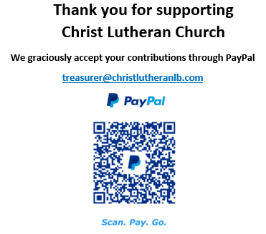 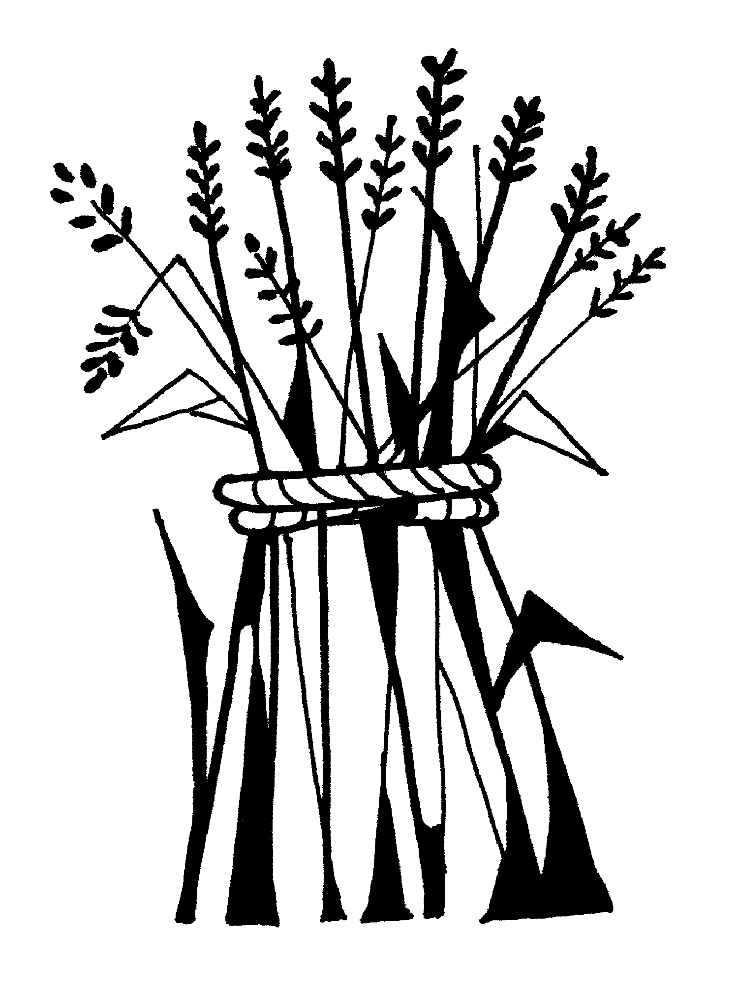 